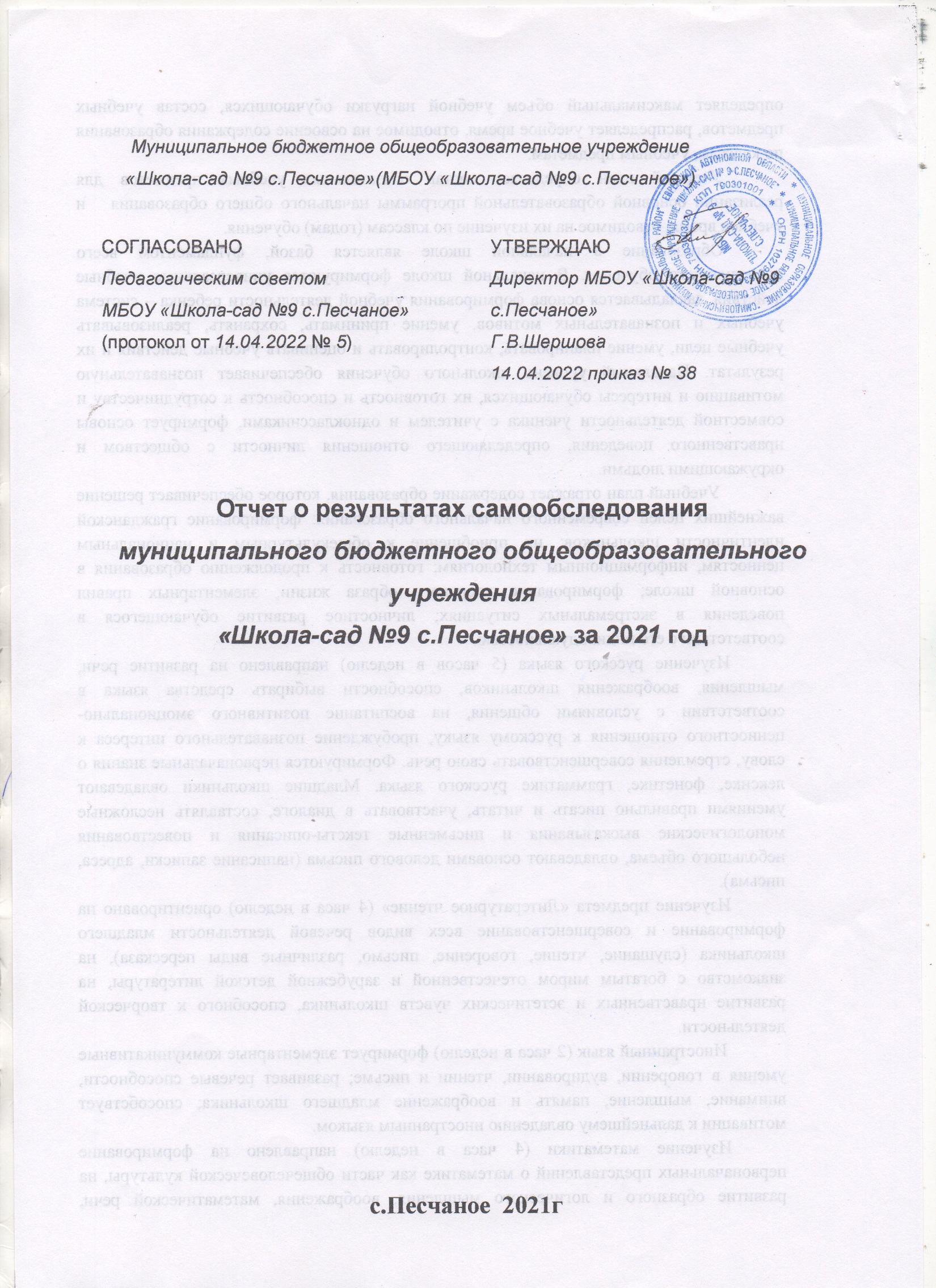                    Муниципальное бюджетное общеобразовательное учреждение                «Школа-сад №9 с.Песчаное»(МБОУ «Школа-сад №9 с.Песчаное»)Отчет о результатах самообследованиямуниципального бюджетного общеобразовательного учреждения«Школа-сад №9 с.Песчаное» за 2021 год                                   с.Песчаное  2021гАналитическая частьОбщие сведения об образовательной организации2. Административный и педагогический состав МБОУ «Школа-сад №9 с.Песчаное»Деятельность школы регламентируется следующими локальными актами:-приказами и распоряжениями директора школы-сада- положениями- правилами- правами и обязанностями обучающихся-договорами- инструкциями- правилами приема обучающихся- режимом занятий обучающихся- формами, периодичностью и порядком текущего контроля успеваемости и промежуточной аттестации обучающихся- порядком и основаниями перевода, отчисления и восстановления обучающихся- иными локальными актами, утвержденными в установленном порядке и в рамках имеющихся у школы полномочий.3. Образовательная деятельность МБОУ «Школа-сад №9 с.Песчаное».Режим работы.В учебном плане МБОУ «Школа-сад №9 с.Песчаное» в 2020-2021 учебном году определена следующая продолжительность учебного года и урока в соответствии с СанПиНом 2.4.2.2821-10:1 класс – 33 учебные недели, пятидневная учебная неделя. Используется ступенчатый режим обучения: в сентябре-октябре – 3 урока по 35 минут, в ноябре – мае – 4 урока по 40 минут;в феврале предусмотрены дополнительные каникулы продолжительностью 1 неделя 2-4 классы – 34 учебные недели, продолжительность урока 40 минут, пятидневная рабочая неделя; учебные занятия организованы в 1 сменуУчебные занятия проводятся в одну смену (с 08.30 до 14.55)Обязательная недельная нагрузка обучающихся соответствует нормам, определённым СанПиН 2.4.2.2128-10 и составляет по классам:1 классы – 21 час + 9 часов внеурочной деятельности2 – 4 классы – 23 часа + 9 часов внеурочной деятельностиС учетом потребности и возможностей личности основные общеобразовательные программы осваиваются в следующих формах: очное обучение; семейное образование; индивидуальное обучение на дому.Школа является некоммерческой организацией. Образовательное учреждение не оказывает населению, предприятиям, учреждениям и организациям платные дополнительные образовательные услуги, не предусмотренные соответствующими образовательными программами и федеральными государственными образовательными стандартами.Обучение и воспитание в школе носят общедоступный, светский характер и ведутся на русском языке. В МБОУ «Школа-сад №9 с.Песчаное» функционируют2 группы детского сада и 4 класса начальной школы:- старшая группа -18 чел- младшая группа  - 17 чел- 1 класс – 12 чел- 2 класс – 7 чел- 3 класс – 9 чел- 4 класс – 7 челВсего  детей дошкольного возраста на 31.12.2021 г. – 35 чел, учащихся на 31.12.2021г   – 35 чел.За последние три года количество детей в  МБОУ «Школа-сад №9 с.Песчаное»  сократилось.Безопасность МБОУ «Школа-сад №9 с.Песчаное» обеспечена тревожной кнопкой с выводом сигнала на вневедомственную охрану, видеонаблюдением- 6 камер, системой дистанционной передачи сигнала о пожаре на пульт «01», дежурством сторожей в ночное время, контролем за пропускным режимом.     Разработан паспорт антитеррористической деятельности, паспорт по обеспечению безопасности дорожного движения, паспорт объекта образования по пожарной безопасности. В учреждении имеются схемы эвакуации при экстренных ситуациях и при пожаре.  С сотрудниками, обучающимися и  воспитанниками школы-сада  проводятся занятия, беседы о действиях в чрезвычайных ситуациях, тренировочные эвакуации при пожаре, по гражданской обороне.  На родительских собраниях обсуждаются вопросы безопасности детей дошкольного и младшего школьного возраста. Оформлены информационные стенды антитеррористической направленности, по правилам безопасной жизнедеятельности, правилам пожарной безопасности, с информацией о деятельности школы-сада для родителей (законных представителей).  Деятельность по охране труда сотрудников ведётся согласно нормативно-правовой базе, локальным актам образовательного учреждения, должностным инструкциям работников школы-сада и инструкциям по технике безопасности. Организации питания в детском саду уделяется особое внимание, так как здоровье детей невозможно обеспечить без рационального питания. В детском саду  организовано трехразовое питание (завтрак,  обед, усиленный ужин). Организация питания детей основана на соблюдении утвержденных наборов продуктов и перспективного 10-дневного меню, утвержденного Роспотребнадзором на основе физиологических потребностей в пищевых веществах, требований санитарно-эпидемиологических правил, в соответствии с возрастом детей.Рабочий день детского сада составляет 10,5 часов: 8.00 до 18.30 часовПятидневная рабочая неделя, выходные дни – суббота, воскресеньеВ предпраздничные дни: 8.00 до 17.30 часовНачальная школа1-4 класс- пятидневная учебная неделя с развивающим 6-м днем.Время работы: с 8.00 по 16.00Социальный паспорт МБОУ «Школа-сад №9 с.Песчаное»Количество воспитанников – 35Количество учащихся - 35Количество семей – 48Количество/доля полных семей,  имеющих: 321 ребенка -62 ребенка - 133 и более – 13Количество детей из семей, относящихся к льготным категориям – 20Дети из многодетных семей – 17Дети сироты-опекаемые -2Дети инвалиды – 1Образовательные программы, реализуемые в 2020-2021 учебном году в детском саду   Характерной чертой воспитательного процесса детского сада являлась его развивающая направленность, которая проявлялась в создании условий, позволяющих каждому ребенку реализовать себя, свои индивидуальные особенности, интересы и желания. Ведущим направлением работы педагогического коллектива детского сада было создание благоприятных условий для развития и воспитания ребенка, его личностного потенциала. Объединяя усилия взрослых по установлению взаимопонимания и гармоничных отношений с детьми, старались выработать единство требований педагогов и родителей к вопросам воспитания.   Так, как воспитание здорового ребенка являлось одной из основных задач годового плана детского сада, то особое внимание уделяли охране жизни и здоровью, физическому воспитанию и развитию дошкольников.    В ДОУ разработаны и реализуются программа «Здоровье», комплексный план охраны и укрепления здоровья дошкольников, здоровьесберегающие технологии: медико-профилактические, социально-эмоционального развития, обеспечения безопасности жизнедеятельности, физкультурно-оздоровительные, здоровьесберегающие образовательные технологии.   Серьезное внимание уделяется анализу состояния здоровья воспитанников детского сада       Распределение детей по группам здоровья (дошкольники)(чел.)            Как показывает анализ, первая группа здоровья в 2.5 раза преобладает над второй. У детей второй  группы здоровья отмечаются заболевания опорно-двигательной системы, эндокринной, сердечно - сосудистой системы, различные хронические заболевания. Это говорит о том, что всё чаще в учреждение поступают дети, имеющие отклонения в состоянии здоровья, требующие  повышенного внимания, консультаций специалистов. Нарушений осанки, сколиозов нет. Отклонения в физическом развитии имеют: выше нормы-3 ребёнка (8%); ниже нормы-6 детей (17%); 26 человек имеют нормальное физическое развитие (75 %).  Работу по физическому воспитанию строили в системе, в соответствии с уровнем физической подготовки детей, учитывали индивидуальные особенности каждого ребенка, использовали материал курсов воспитателя Чумичевой Т.Д. «Школа общественного здоровья», спортивное оборудование по ФГОС. В ДОУ в системе проводятся закаливающие, лечебно-профилактические мероприятия. В каждой возрастной группе установлена бактерицидная лампа с целью обеззараживания воздуха и предметов в групповых помещениях. Осуществляется надлежащий медицинский контроль ст.медсестрой В.В.Соболевой.                                     Организация образовательного процесса в детском саду в системе способствовала положительным результатам развития детей, их способностям, знаниям по разным разделам. Воспитанники успешно усвоили программы и показали хорошие результаты.  Оценка индивидуального развития дошкольников проводилась педагогами в рамках педагогической диагностики в ходе наблюдений за активностью детей и специально организованной деятельности. Мониторинг развития интегративных качеств у дошкольников на начало учебного 2020-2021 года, следующие:Всего обследовано 36 воспитанников. Из них имеют нормативный вариант -  17 чел. (44 %).С незначительными показателями проблем в развитии, требующей коррекции педагога -16 чел. (45 %)Конец 2020-2021 учебного года: Всего обследовано 37 чел. Нормативный вариант -   19 чел. (50 %)Средний уровень развития – 19 чел. (50%).                                                          4. Уровень физической подготовленности детей                                                                    МБОУ «Школа-сад №9 с.Песчаное» за 2021  год.Проведенные диагностики показали положительную динамику роста  состояния здоровья и физической подготовленности, что свидетельствует об эффективности  и адекватности созданных условий и проведенной работы, которую можно проследить из ниже приведенных таблиц. В результате проделанной работы уровень физической подготовленности детей   в динамике за два учебных года составил: высокий уровень повысился на  3%, средний остался на прежнем уровне и низкий уровень снизился на  3%.   Диагностика по выявлению физических качеств (гибкость, координационные способности, ловкость и статическое равновесие)   динамика составила: высокий – 31 %, средний составил  +20%  и низкий уровень 1%.Текущая заболеваемостьКоличество пропусков по болезни 1 учеником в годКоличество пропущенных дней по болезни на 1 дошкольникаУвеличилось число пропусков одним ребенком по болезни за счет заболеваний ОРВИ за 2020-2021 учебный год пропуски одним ребенком в детском саду  составило 12.5%,, увеличение составило 2,4%. В начальной школе зафиксировано заболевания КОВИД-19 (3 обучающихся- 8%). Количество пропусков в начальной школе  увеличилось незначительноюДля нормального физического развития и здоровья ребенка большое значение имеют его эмоциональное благополучие, целесообразная организация условий жизни и предметно – игровой среды, наличие у него необходимых культурно-гигиенических навыков, навыков самообслуживания и осознание элементарных правил безопасного поведения.Состояние здоровья детей начальной школы:1 группа здоровья детей- 28 чел (80%)2 группа здоровья детей- 4 чел (11%)3 группа здоровья детей- 1 чел (3%)4 группа здоровья детей – 1 чел.(11%)                                                     5.  Оценка образовательной деятельности% качества знаний на «4» и «5»2 класс- 50%3 класс – 56.5 %4 класс – 46.5%Средний процент качества знаний составляет 43.4 %, максимальное количество учащихся на «4»  и «5»  в 3 классе (учитель Я.А.Пилюгина), минимальное количество в 4  классе  (учитель Г.В.Фомина)Проблемы: Трудности возникают у школьников при овладении  математикой и английским языком6 .Структура управления:Органы государственно-общественного управления:   Администрация Смидовичского муниципального района, начальник управления образования: Барвинская Татьяна Александровна, контактный телефон: 8(426)32-2-2758Специалист по дошкольному образованию отдела образования: Щербакова Нина Васильевна, контактный телефон: 8(426)32-2-22-53.   Управление учреждением осуществляется на основе принципов единоначалия и самоуправления. Основу модели управления составляют три взаимосвязанных уровня взаимоотношений всех участников педагогического процесса.   На первом уровне (стратегическое) управление осуществляет руководитель школы-сада.   Директор назначается и освобождается от занимаемой должности распоряжением администрации Смидовичского муниципального района, в соответствии с действующим трудовым законодательством на основании Трудового договора, заключаемого на срок до 5 лет.  Директор осуществляет руководство учреждением в соответствии с действующим законодательством и настоящим Уставом и несет ответственность за деятельность Учреждения. Директор имеет право передать часть своих полномочий заместителям на период своего временного отсутствия.      Директор МБОУ – Шершова Галина Владимировна, образование высшее(педагогическое), первая квалификационная категория, стаж педагогической работы свыше 40 лет, в должности директора 42 года.   Второй уровень (тактическое) -   органы общественного управления (Совет педагогов, Общее собрание трудового коллектива, Общее собрание родителей).   Третий уровень (оперативное) -  управление осуществляют педагоги, специалисты, родители воспитанников, объединённые в различные группы и решающие вопросы, не требующие административноговмешательства.7. Организация внеурочной деятельностиВнеурочная деятельность  ведется по программам следующей направленности:Спортивно-оздоровительноеДуховно-нравственноесоциальноеОбщеинтеллектуальноеобщекультурное;Выбор направлений осуществлен на основании опроса обучающихся и родителей, который провели в сентябре 2021 года. По итогам опроса 35 обучающихся и их  родителей выявили, что общеинтеллектуальное направление выбрало 100  процентов,  спортивно-оздоровительное – 66 процентов, духовно-нравственное-  – 37 процентов, художественное – 35 процентов, общекультурное – 28 процентов обучающихся.Удовлетворенность внеурочной деятельностью в 2021 годуУдовлетворены полностью – 57%Удовлетворены- 30%Неудовлетворены-  8%Не привожу ребенка на занятия внеурочной деятельностью- - 5%Помимо обязательной  непосредственно-образовательной деятельности в образовательный процесс включена кружковая работа, которая проводится для максимального раскрытия творческого потенциала воспитанников. В МБОУ «Школа-сад №9 с.Песчаное»  работают кружки разной направленности.Систематическая работа воспитателей, специалистов, педагогов дополнительного образования - это участие и победы наших воспитанников в различных конкурсах.Дети старшего дошкольного возраста и обуучащихся  являются постоянными участниками и победителями  в различных конкурсах в 2020- 2021 учебном году, проводимых в начальной школе и детском саду.Динамика участия в конкурсах и результативность -  положительная. Дети совместно с родителями и педагогами принимали активное участие в конкурсах на различных уровнях и все чаще занимают призовые места.2. Количество занятий внеурочной деятельности для каждого учащегося определяется его родителями (законными представителями) с учётом занятости учащихся во второй половине дня.3. Система мониторинга  результатов реализации занятий внеурочной деятельности   обучающихся проходила через участие их в заключительных событиях текущего учебного года: выставки творческих работ, интеллектуальные игры, спортивные праздники, экскурсии, игры-путешествия, олимпиады, викторины, проекты, инсценировки, конкурсы.8. Анализ воспитательной работыВ течение  2020-2021 учебного года педагогический коллектив начальной школы работал     над темой  «Воспитание творческой, свободной, законопослушной, информационно грамотной, способной ориентироваться в социуме личности»Для  реализации  темы  были поставлены следующие задачи:.Продолжить  работу по изучению личности учащихся.Стимулировать работу классных руководителей к  внедрению в практику новых педагогических технологий.Продолжить работу по созданию условий для физического, интеллектуального, нравственного и духовного развития детей на основе изучения личности учащихся, их интересов, стремлений и желаний.Совершенствовать систему семейного воспитания; усилить роль семьи в воспитании детей и привлечь родителей  к организации учебно-воспитательного процесса в школе.Поддержать творческую активность учащихся во всех сферах деятельности, создать условия для развития общешкольного коллектива через  систему коллективно-творческих дел.Работа по выполнению поставленных задач велась на общешкольном, классном  и индивидуальном уровнях при тесном сотрудничестве с родителями,  учреждениями и организациями,  расположенными на территории села.Подводя итоги воспитательной работы за 2020 – 2021 учебный год, следует отметить, что педагогический коллектив школы стремился успешно реализовать намеченные планы, решать поставленные перед ним задачи.
Для реализации поставленных задач были определены приоритетные направления, через которые и осуществлялась воспитательная работа:1. Здоровье и формирование здорового образа жизни2. Интеллектуальное3. Духовно-нравственное4.Патриотическое5. Профилактика правонарушений и преступлений6. Семья..Актуальность программы заключается в том, что в процессе её реализации создавались условия для понимания ребёнком того, что жизнь человека, его ум и здоровье – это превеликая ценность на земле, и, что счастье его самого, родных, близких и окружающих людей в первую очередь зависит от желания постоянно работать над собой, стать образованным, духовно - воспитанным и трудолюбивым. Данная программа адаптирована для каждодневной учебно-воспитательной деятельности, причём все материалы соотнесены с актуальными требованиями общества и школы, с реалиями сегодняшнего дня.С точки зрения психолого-педагогического подхода каждый год обучения в начальной школе является важным звеном в становлении личности младшего школьника. Поэтому каждый последующий год реализации данной программы опирается на результаты предыдущего года воспитания.Учитывая, что ребёнок, приходя в начальную школу, испытывает большие психологические трудности, основным воспитательным моментом первого года  обучения становиться познание самого себя, в собственном взгляде на окружающих.На   втором году воспитания закладываются нравственные понятия «дружба», «забота о близких», « сострадание» и «милосердие».Третий год воспитания - год становления коллектива, подчинение своих интересов его интересам.Четвёртый год – посвящен формированию самостоятельности, правильной гражданской позиции, демократичности.Цель данной программы состоит в обеспечении целостного подхода к воспитанию и развитию личности ученика, в создании основы для сознательного, обдуманного управления развитием с учётом возрастных изменений; создание максимально благоприятных условий для раскрытия способностей каждой отдельной личности.Перед педагогическим коллективом в 2020-2021 учебном году были поставлены следующие задачи  воспитания:Развивать умение общаться и сотрудничать.Создавать условия для развития творческих и интеллектуальных способностей детей.Создавать условия для поддержания стабильного здоровья обучающихся.Формировать самостоятельность, расширять возможности для развития трудовых, художественно-эстетических умений и навыков.Развивать эмоциональную и волевую сферы.Изучать личностные качества обучающихся.Содействовать формированию классного коллектива и созданию в нём нравственно и эмоционально благоприятной среды для развития.  Предполагаемым результатом данной воспитательной программы  является постоянное участие родителей в учебно-воспитательном процессе; осознание норм социального поведения; снижение уровня конфликтности, агрессивности и правонарушений школьников; улучшение состояния здоровья детей; повышение мотивации к обучению; формирование у детей навыков самостоятельности: самоанализа, самооценки, самоуправления. Это необходимо учащимся при переходе  в среднее  образовательное звено. Они должны уметь анализировать свою деятельность, не бояться принимать самостоятельно решение, уметь отвечать за свои поступки, передавать свой опыт своим сверстникам.Средствами воспитания были деятельность, общение и отношения, которые подчинены правилам, обязанностям и правам, закрепленными Уставом школы.В общении педагога с детьми  реализовывались следующие правила:Умение выслушивать его до конца;Не принимать за него решения, а побуждать его сделать это самостоятельно;Открытость и доступность учащимся.Отношения педагога и ученика строились на взаимном уважении, доверии, справедливости и требовательности.Цель воспитательной работы была в обеспечении целостного подхода к воспитанию и развитию личности ученика, в создании основы для сознательного, обдуманного управления развитием с учётом возрастных изменений; создание максимально благоприятных условий для раскрытия способностей каждой отдельной личности.По первому направлению «Здоровье и формирование здорового образа жизни» были проведены различные мероприятия.На занятиях по соблюдению  «Правил пожарной безопасности в лесах» и «Правил обращения с огнем в лесу» присутствовало 22 ученика . В начале занятия ребята распределились по группам и выполняли конкурсные задания: называли причины лесных пожаров, отгадывали загадки, решали ситуационные задачи.В заключение  командам предлагалось  на листах отобразить ту информацию, которую бы они разместили на стендах в людных местах, местах отдыха в лесу, напоминающих о правилах пожарной безопасности. В результате получилась памятка «Правила обращения с огнём в лесу».     В МБОУ «Школа-сад № 9 с.Песчаное» была проведена профилактическая неделя по снижению детского дорожно-транспортного травматизма.   Неделя безопасности дорожного движения с 21 по 25 сентября была призвана привлечь внимание всех участников дорожного движения к этому вопросу.Цель недели безопасности: привить детям уважение к  себе и другим участникам дорожного движения, быть внимательными на дорогах и беречь свою жизнь и здоровье!В нашей школе были проведены различные по форме мероприятия, направленные на предупреждение дорожного травматизма. Учащиеся начальной школы участвовали в играх и викторинах на знание правил дорожного движения, сигналов светофора, правил поведения в общественном транспорте и на дороге.Каждое утро начиналось с «минутки безопасности». Каждому ребёнку в дневник вклеили «Памятку безопасности на дороге» 22 сентября среди учащихся был проведен конкурс рисунков на тему: «Улица полна неожиданностей!». В течение недели на выставке на тему «Основные причины несчастных случаев на дороге» дети могли ознакомиться с литературой и методическими материалами.	В этом году в школе была  проведена  «Лыжня -2021», в которой приняли участие все школьники школы. Она способствовала поднятию спортивного духа и оздоровлению учащихся.Большое внимание было уделено в учебном году и экологическому воспитанию. Ученики нашей школы принимали активное участие в конкурсах проводимых работниками заповедника «Бастак».  Первый конкурс был посвящен Дню Тигра. В начале занятия ребята узнали , как здороваются тигры и продемонстрировали это . При встрече тигры проявляют знаки  дружелюбия . Они касаются друг друга головами и трутся друг о друга боками.  Кого из друзей вы рады видеть, поприветствуйте по-тигриному. Узнали о внешнем виде животного и его повадках. Почему же  он занесен в Красную тигру? Школьники и дошкольники приняли участие во всех номинациях, посвященных Дню Тигра. У 4 класса получилась замечательная презентация, многие семьи приняли участие в конкурсе фотографий «Тигриная семейка». Все работы были отмечены дипломами и грамотами. Одна работа была призовой.Активное участие принимали школьники и  во всероссийских экологических  уроках « Дар воды.  Водные профессии», «Приключения электроники».Учителя 2-4 классов принимали участие в проведении Всероссийского урока «Эколята – молодые защитники природы», целью которого было формирование экологических знаний учащихся и ответственного поведения в природе.В начальной школе сотрудники Бастака постоянные гости. В 2021 году школьники приняли участие в конкурсах, посвященных кластеру «Забеловский». Это были конкурс рисунков, конкурс видеороликов и конкурс презентаций. Наш видеоролик (кл.руководитель Я.А.Пилюгина) занял 1 место, а презентация (кл.руководитель Г.В.Фомина) 3 место.В рамках духовно-нравственного направления классные руководители  провели классный час «Вам, неизвестные солдаты, посвящаем».Учителя и классные коллективы участвовали во Всероссийских образовательных акциях «Урок цифры» по темам «Нейросети и коммникации», «Приватность в цифровом мире», «Беспилотный транспорт», «Искусственный интеллект и машинное обучение».В целях развития осведомленной и уверенной в себе личности, в школе проводятся различные акции и программы, направленные на ознакомление школьников с их правами. На таких занятиях рассматриваются основы российского права, принципы Конвенции о правах ребенка, основы этики. Основная цель «Уроков доброты» – улучшить отношение детей к людям с инвалидностью, показать, что инвалидность не является основанием для отторжения человека, что он такой же человек, как и все остальные, и должен иметь равные права и возможности. Ребята с интересом приняли участие к игре «Имитация».«Победа в наших сердцах» так назывался конкурс чтецов, посвящённый 9 Мая. Победителями стали Грачева Диана, Момот Арина.,Фомин Егор, Бабенков Дмитрий, Кузюкова Милана, Заболотный Артур.Час общения, посвящённый "Международному дню памяти жертв Холокоста" был проведен в 3-4 классах. На занятии присутствовало 20 учащихся. Классный час содержал стихи ,посвящённые Международному дню памяти жертв Холокоста , воспоминания узников лагерей, краткие сообщения о  лагерях и об их жертвах, аудиозаписи. Классный час «Хлеб  блокадного  Ленинграда» был проведён в 1-2 классах. На занятии присутствовало 16 учеников. Очень интересно прошли мероприятия, посвященные 23 февраля.В конкурсе чтецов приняли участие по 3 человека от каждого класса. Все очень готовились, старались, поэтому выбрать лучших было сложно. Конкурс рисунков к 23 февраля был особенно многочисленный. Но никто не остался незамеченным. Дети получили сладкие призы.В преддверии празднования 60 –летия со дня полёта Ю.А. Гагарина в каждом классе был проведён классный час. А ребята из второго класса заняли 1 места в конкурсе поделок, посвящённому Дню Космонавтики.В профилактике правонарушений и преступлений существенную помощь оказывали инспектор ПДН О.А.Гордиенко и сотрудники ДПС Смидовичского района. Они проводили беседы на темы соблюдения правил дорожного движения и соблюдения законов. Сотрудник ДПС рассказал ребятам о правильном переходе улиц. Ученики нашей школы в течение года участвовали в различных конкурсах. Так Егор Фомин участвовал в региональном конкурсе сочинений по произведениям А.Волкова «Волшебник Изумрудного города», а Виктория Заболотная участвовала в региональном конкурсе рисунков . Артём Балякин принял участие во Всероссийском конкурсе рисунков «Семья, Родина и Я»9.Работа классных руководителей.        Анализируя работу  классных руководителей, необходимо отметить, что работа классных руководителей была направлена на реализацию проблемной темы школы.   В своей работе учителя следовали следующим принципам:воспитание – это педагогическое управление процессом развития личности ;абсолютной ценностью воспитания является ребенок;личностный подход основывается на том, что каждый ученик универсален; наука воспитания должна подчиняться закономерностям развития природы ребенка;гуманизация образования, ставящая в центр педагогических усилий личность обучающегося, является одной из важнейших проблем в педагогике и школьной практике;   важнейшим элементом культуры является образование;творчество как способ развития человека в культуре; потребность в творческой деятельности – одна из основных в структуре личности. В интенсивной, разнообразной деятельности ребенок развивается физически, психически, социально     Поскольку  основой профессиональных умений педагогов школы  являются профессионально-личностные качества классных руководителей, методическое объединение учителей начальных классов старалось:1.Изучать достижения передового педагогического опыта и достижений педагогической науки и практики.2.Развивать творческий потенциал педагогов.3.Развивать положительную профессиональную мотивацию учителей и стремление к профессиональному росту.4.Развивать коммуникативную культуру педагогов.5.Изучать эффективность использования классными руководителями различных технологий организации внеклассных мероприятий.6. Развивать устойчивые идейно-нравственные качества личности педагога (воспитанности, человечности, принципиальности, душевной щедрости);7.Развивать готовность педагогов к профессиональному  самосовершенствованию, работе над собой.На заседаниях МО, которые являются одной из форм повышения уровня профессиональной компетенции педагогов,   рассматривались конкретные проблемы развития воспитания: вопросы содержания, вопросы методики и технологии воспитательного процесса, вопросы социального воспитания.Обсуждались следующие вопросы:каким должен быть отчет о проведенной воспитательной работе за год;как правильно вести папку классного руководителя;как заинтересовать детей для участия в мероприятиях;как сделать классное дело интересным и содержательным;обмен опытом в организации воспитательной работыорганизация социально-психологической помощи детям и родителям;приобщение родителей к воспитательной работе в классе. Классные руководители  были организаторами разнообразной деятельности детей:- познавательной, расширяющей кругозор школьников, приобщающей их к чтению, развивающей любознательность, формирующей потребность в образовании, способствующей интеллектуальному развитию и овладению научными знаниями;- трудовой, прививающей навыки самообслуживания, общественно  полезного и производительного труда, формирующей уважительное отношение к материальным ценностям как средству существования человека;- художественной, развивающей мироощущение, потребность в прекрасном, способность к художественному мышлению и тонким эмоциональным отношениями школьников;- спортивной, пропагандирующей здоровый образ жизни, формирующей силу, выносливость, пластичность и красоту человеческого тела;- общественной, содействующей социализации школьника, приобщающей его к активному преобразованию действительности;- ценностно-ориентировочной, направленной на рациональное осмысление общечеловеческих и социальных ценностей мира, на осознание личностной причастности к миру во всех его проявлениях.   Исходя из цели воспитательной работы школы, классные руководители проводили свою работу по различным направлениям: коллективные творческие дела (КТД), патриотическое воспитание, развитие дополнительного образования, организация работы с родителями.   Основной формой работы классных руководителей школы был и остается  классный час (в разных формах его проведения), где школьники под ненавязчивым руководством педагога включаются в специально организованную деятельность, способствующую формированию системы отношений к окружающему миру, друг к другу, к самому себе.   Для планирования и проведения классных часов педагоги привлекали учащихся, родителей которые помогали определить тему и проблемные вопросы для обсуждения. Классные часы (тематика которых была самой разнообразной: патриотической и духовно - нравственной направленности, экологического воспитания и пропаганды ЗОЖ и т.д.) помогли сплотить классные коллективы, развить коммуникативные навыки, способствовали формированию нравственных ценностей, свободы мышления, воображения, творчества. Каждый классный час заканчивался рефлексией коллективной творческой деятельности, которая помогает определить вектор дальнейшего развития.      Анализируя работу классных руководителей  по следующей схеме:1.     Участие класса в КТД школы: качество подготовки:2.     Участие класса в трудовых делах: уборка территории, организация дежурства.3.     Работа по выполнении плана воспитательной работы.4.     Проведение классных  часов.5.     Организация классных КТД.можно отметить эффективную работу всех учителей начальных классов.Выводы:В работе  классных руководителей есть определенные успехи:1.     Эффективнее стало педагогическое влияние на процесс развития личности ребенка, формирование нравственного, познавательного, коммуникативного, эстетического и физического потенциалов.2.     Хорошо осуществляется программа адаптации первоклассников.3.     Значительно обогатился теоретический и технологический арсенал классных руководителей, деятельность которых стала более целенаправленной, системной, личностно - ориентированной.4.     Стали более интересными КТД классов, повысилась степень удовлетворенности детей мероприятиями, проводимыми классными руководителями.Для создания в классном коллективе нравственной и эмоционально-благоприятной среды для всестороннего развития вёлся ежедневный контроль за культурой поведения обучающихся как на уроках, так и на переменах, сделан акцент на уважительном отношении сверстников друг к другу (обращение друг к другу только по именам), на умении высказывать своё мнение, слушать и принимать чужую позицию. Для комфортного пребывания в коллективе было проведено несколько классных часов, результатом которых был общий проект, как единая цель, достигнутая в сотрудничестве, где важна была каждая идея. В проведение внеклассных мероприятий вовлекались все дети, что очень помогало в сплочении коллектива, развитии дружеских отношений между детьми. Классное сообщество играет большую роль в социальном развитии школьников, на формирование их личностных качеств, творческих, интеллектуальных, физических, организаторских и других способностей и дарований.В течение всего учебного года ребята принимали активное участие в мероприятиях, что способствовало развитию общественной активности обучающихся, ученического самоуправления как основу для межвозрастного конструктивного общения, социализации, социальной адаптации, творческого развития каждого обучающегося. Все мероприятия открывали и развивали творческие способности детей, их наклонности. В коллективе создавались условия для общения учащихся. Воспитательная работа помогала детям в овладении приемами преодоления проблем в общении. Много внимания уделялось воспитанию стремления к здоровому образу жизни, потребности заботиться о своей жизни, здоровье, безопасности. Проведены инструктажи, беседы и конкурсы о здоровом образе жизни, различные спортивные мероприятия. 10.Работа с родителямиНа протяжении ряда лет в нашей школе сложилась традиция совместной работы с родителями. 2020-2021 учебный год не стал исключением. В нашем учреждении работа с родителями в прошедшем учебном году проходила по следующим направлениям: 1) повышение психолого-педагогических знаний (лекции, практикумы для родителей, классные и общешкольные родительские собрания, открытые уроки и классные мероприятия с посещением родителей, индивидуальные тематические консультации. 2) вовлечение родителей и общественности в учебно-воспитательный процесс: организация кружков, секций, совместные творческие дела, помощь в укреплении материально-технической базы, участие родителей в различных внеклассных мероприятиях школы.3) участие родителей и общественности в управлении школой: общешкольный родительский комитет, классные родительские комитеты, участие родителей в работе Совета школы. Следует отметить, что в этом учебном году родители были очень активными участниками общественной жизни школы. Огромную работу проводил общешкольный Родительский комитет. Решались важные вопросы: питание, ремонт, улучшение условий пребывания обучающихся в школе, участие в школьных рейда и многое другое. Основной принцип работы - принцип сотрудничества. Кроме того, важна общая заинтересованность учителей и родителей в организации гуманной педагогической среды вокруг каждого ребёнка, ведущая роль школы в организации этой среды. Активное вовлечение родителей в жизнедеятельность школы происходит через познавательные, творческие, спортивные мероприятия. В прошедшем учебном году совместно с родителями были проведены следующие мероприятия : День Знаний, День Учителя, День Матери, новогодние праздники, 8 марта, «Веселые старты», «День Защитника Отечества», выпускной в 4 классе, общешкольные и классные родительские собрания, круглые столы. Анализ опыта работы по организации взаимодействия семьи и школы позволяет утверждать, что массовый охват родителей одинаковыми формами работы малоэффективен. В современной образовательной практике приоритетными становятся дифференциация, личностно - ориентированный подход по отношению к семье, родителям. Огромное значение во взаимодействии семьи и школы имела работа классных руководителей с семьями учащихся. Совместно с родителями классные руководители проводят интересные семейные праздники, спортивные соревнования, классные воспитательные мероприятия. Следует отметить увеличение посещений родителями родительских собраний. Привлечение внимания к жизни ребенка со стороны родителей, активное и плодотворное участие в ней - это главная задача в работе классных руководителей. Немаловажным являлось взаимодействие социального педагога с родителями. В силу специфики своей работы, с проблемами семьи и общества сталкивается каждый  педагог. Первое знакомство – с ребёнком, второе – с его семьёй. Подводя итог работы по программе «Семья и школа» в школе было проведено анкетирование родителей. Методика изучения удовлетворённости родителей работой школы помогла выявить уровень удовлетворенности родителей работой образовательного учреждения и его педагогического коллектива. Анкета для изучения удовлетворённости родителей жизнедеятельностью образовательного учреждения.Семья и школа – это единое целое, направленное на достижение одной цели - воспитание и воспитательная работа в школе помогает созданию здорового детского коллектива;организация и проведение воспитательных мероприятий осуществлялись, исходя из интересов, интеллектуальных и физических возможностей учащихся, что обеспечивало реализацию личностно-ориентированного подхода при одновременном обеспечении массовости мероприятий;11.Мероприятия, направленные на организацию воспитательной работышколы-сада с педагогическим коллективом и родителямиВ 2021 году для повышения эффективности работы классных руководителей были проведены  семинары, заседания методического объединения. Темы заседаний методического объединения классных руководителей:«Применение инновационных технологий в воспитательной работе. Как сделать классное дело интересным и содержательным?»«Роль межличностных отношений обучающихся в воспитательном процессе»«Модель антикоррупционного поведения государственных гражданских и муниципальных служащих»«Профилактика дивиантного поведения»В течение года проводились классные родительские собрания. Посещаемость собраний в процентном соотношении составила 72-75%В течение отчетного периода прошли общешкольные родительские собрания по темам:«Профилактика детской агессии, профилактика употребления снюсов и других психоактивных веществ в подростковой среде» (декабрь).Антитеррористическая защищенность. Соблюдение правил безопасности в период учебно-воспитательного процесса» (август)«Родителям о профилактике детского дорожно-транспортного травматизма» (светоотражающие элементы, правила вождение велосипеда, правила перевозки детей) (в течение года на классных родительских собраниях)         	Возрастает значимость сотрудничества всех участников  педагогического процесса. В своей  деятельности администрация и педагогический коллектив  школы   стремятся к формированию отношений  партнерства. В школе создана комфортная психологическая обстановка, уважительное, внимательное отношение  педагогов  к обучающимся. Осуществляется индивидуальный подход. 	 Отношения между обучающимися на разных уровнях обучения выстраиваются на толерантной, доброжелательной основе, конфликты среди обучающихся возникают ситуативно. Педагоги находят  конструктивные методы для их разрешения.   Однако, в школе есть дети, которые требуют к себе особого внимания и контроля со стороны педагогического коллектива и социально-психологической службы.Анализ состояния работы по профилактике безнадзорности и правонарушений среди несовершеннолетних.Основная цель работы школы по профилактике безнадзорности и правонарушений среди учащихся - повышение уровня правовой грамотности, вовлечение учащихся в воспитательно-профилактические мероприятия, снижение правонарушений среди несовершеннолетних школы.Классные руководители в своей работе используют различные  формы и методы индивидуальной профилактической работы с учащимися: - изучение особенностей личности подростков; - посещение на дому; - посещение уроков с целью выяснения уровня подготовки учащихся к занятиям; -индивидуальные и коллективные профилактические беседы с подростками и родителями; - вовлечение учащихся в систему объединений дополнительного образования с целью организации занятости в свободное время.В 2021 году педагогами коллектива  была  продолжена работа по профилактике правонарушений, безнадзорности и других асоциальных явлений среди несовершеннолетних.В рамках профилактики правонарушений проводились  следующего мероприятия:  Педагогический коллектив и учащиеся приняли участие в региональной информационно-рекламной кампании по противодействию жестокому обращению с детьми, продвижению детского телефона доверия с единым общероссийским номером. В классных коллективах проведены беседы, приуроченные к Международному дню Детского телефона доверия. В рекреациях зданий школы размещены рекламные памятки с номером телефона доверия.В школе ведется работа с учащимися, систематически пропускающими уроки без уважительной причины, в соответствии с отработанным алгоритмом:а) ежедневное проведение мониторинга классными руководителями посещаемости учащимися учебных занятий,б) доведение информации о пропусках уроков до сведения родителей, социального педагога, администрации школы классным руководителем;в) проведение индивидуально профилактических бесед социальным педагогом и классным руководителем с несовершеннолетними о недопустимости пропусков уроков по неуважительной причине;г) проведение индивидуально профилактических бесед администрацией школы, социальным педагогом с родителями несовершеннолетнего с рекомендациями по усилению контроля за посещаемостью учащегося;В школе разработаны паспорт антитеррористической защищенности. Для обеспечения безопасности в школе установлены охранно-пожарная сигнализация с речевым выводом, тревожная кнопка, система видеонаблюдения  по периметру здания и внутренних помещений школы 1-2 этажи. Одним из основных направлений деятельности школы на протяжении последних лет является работа по сохранению здоровья детей в ходе учебного процесса. Основной целью данной работы является  воспитание у детей потребности быть здоровыми, научить их этому, организованно помочь в формировании и сохранении здоровья. Своевременно и в полном объеме учащиеся проходят углубленный медицинский осмотр. Администрация  школы заботится о здоровье учителей, обеспечивая своевременное прохождение ими периодических  и диспансерных медицинских осмотров. Медицинские работники ежегодно анализируют состояние здоровья и данные заболеваемости учащихся. В 2020 году доля травматизма учащихся  во время пребывания в школе составила  0.012%. В следующем году первоочередной задачей остаётся улучшение дисциплины учащихся во время перемен, ответственное отношение классных руководителей, учителей  к дежурству по школе, а также сохранение здоровья учащихся на уроках физической культуры.	Дисциплина в школе поддерживается на основе уважения человеческого достоинства воспитанников и педагогов, формирования поведения, ориентированного на самовоспитание личности.12.Качество кадрового обеспечения.Главное достижение образовательного учреждения – стабильный с хорошими результатами образовательный процесс, обеспеченный необходимыми для его реализации педагогическими условиями.    Вывод: Из таблицы видно, что педагоги постоянно повышают свой профессиональный уровень, за три года наблюдается положительная динамика.     По стажу педагогической работы:- от 5 до 15 лет – 1 человек;- от 15 до 25 лет – 3 человек;- от 25 лет и более – 4 человек.     Работа педагогов образовательного учреждения отмечена правительственными и профессиональными наградами:- Нагрудный знак «Почетный работник общего образования РФ» - 1- Почетная грамота от администрации Смидовичского района  – 7.13. Учебно-методическое обеспечение образовательного процессаВ образовательном учреждении на основании статей 35. п.1 Федерального закона «Об образовании Российской Федерации» № 273-ФЗ имеются учебные пособия, бесплатные учебники, а так учебно-методические материалы для пользования во время получения начального общего образования на всех учащихся 100%. В образовательном учреждении осуществляется контроль за сохранностью учебников, выданных учащимся. Образовательный процесс организуется в соответствии с образовательной программой и списком учебников, утвержденных образовательным учреждением на основании ст.18, пп.4,5, ст.28, п.3, п/п 9, ст.47, п3, п/п 4 Федерального закона «Об образовании в Российской Федерации» № 273 –ФЗ от 29 декабря 2012 года. Все возрастные группы и начальная школа  обеспечены методической литературой согласно реализуемой в МБОУ «Школа-сад №9 с.Песчаное»   основной образовательной программы. В течении ряда лет в образовательном учреждении приобреталось методическая литература, пособия, выписывались периодические изданияУчебно-методическое и материально-техническое  обеспечение  в соответствии с ФГТ (ФГОС) в сравнении с прошлыми  годами  значительно увеличилось по всем направлениям. Особое внимание уделили физическому направлению т.к. оно является особо значимым и приоритетным в  развитии детей и учащихся  в образовательном учреждении. 14. Материально-техническая база школы-садаПомещения школы-сада оборудованы в соответствии с СанПин, ФГОС, соответствуют возрасту детей. Имеется  отдельный спортивный зал, медицинский кабинет лицензированный. Приобретено необходимое оборудование для выполнения режимных моментов согласно реализуемой в школе-сад общеобразовательной программе.Участки оснащены необходимым игровым стационарным оборудованием. В образовательном учреждении организована современная предметно развивающая среда в соответсвии ФГОС, оборудованы центры для организации разнообразной  детской деятельности ( как самостоятельной, так и совместной с воспитателемКабинеты начальной школы оснащены мебелью, компьютерами, проекторами и телевизорами.Состояние материальной базы для осуществления образовательного процесса с детьми в  МБОУ «Школа-сад №9 с.Песчаное»  позволяет реализовывать поставленные задачи.15.Организация методической работы.Методическая работа в школе организована как целостная система. В структуру управления методической работы в образовательную организацию  входят:  директор, заместитель директора по воспитательной работе и методические объединения.Планирование работы Методического объединения строится через планирование отдельных его заседаний. В течение учебного года планируется не менее 4-х заседаний методического совета. Традиционно проводятся заседания по подведению итогов методической работы за предыдущий учебный год и планированию работы методического совета в новом учебном году. В конце учебного года проводится оценка работы методической работы школы за прошедший год и подводятся итоги курсовой системы повышения квалификации педагогов школы-сада.В школе функционируют два методических объединений: начальных классов, воспитателей детского сада.Каждое методическое объединение планирует свою деятельность на учебный год. Заседания методических объединений проводится не реже одного раза в четверть. На заседаниях рассматриваются вопросы инновационных педагогических новинок, происходит обмен опытом среди педагогических работников, анализируются итоги работы каждого учителя и воспитателя. В план работы методических объединений включаются также внеурочные мероприятия – проведение предметных недель, подготовка обучающихся к конкурсам, выставкам. Деятельность методических объединений многообразна: проведение открытых уроков, их самоанализ и анализ, отчеты учителей, обзор литературы, методические консультации руководителей по определенной теме, обсуждение результатов контрольных работ и другие формы работы. Большое внимание методические объединения уделяют работе с одаренными учащимися и воспитанниками.Ежегодно в марте-апреле проводятся школьные олимпиады.В 2021 году школьные и муниципальные олимпиады  были проведены в связи с коронавирусом дистанционно.Таким образом,  в школе сформированы условия для работы с одаренными и способными детьми, существует сопровождение и подготовка учащихся со стороны педагогов.Формы методической работы разнообразны и соответствуют содержанию работы методических объединений их профессиональным возможностям и образовательным потребностями и интересам учителей:Поисковая работа и научные исследования педагоговРазработка методической документацииПодготовка и проведение открытых уроков.Повышение квалификации учителейОбобщение и распространение инновационного педагогического опыта.Инновационная деятельность в школе осуществляется посредством применения следующих современных образовательных технологий: • развивающее обучение; • проблемное обучение; • разноуровневое обучение; • исследовательские методы в обучении; • проектные методы обучения; • здоровьесберегающие технологии; • информационно – коммуникационные технологии.В течение учебного года учителями начального звена и воспитателями детского сада были проведены открытые уроки и занятия с использованием современных образовательных технологий:                                                                        ПОКАЗАТЕЛИДЕЯТЕЛЬНОСТИ  МБОУ «ШКОЛА-САД №9 С.ПЕСЧАНОЕ»,ПОДЛЕЖАЩЕЙ САМООБСЛЕДОВАНИЮ2021 годПОКАЗАТЕЛИДЕЯТЕЛЬНОСТИ НАЧАЛЬНОЙ ШКОЛЫАнализ показателей указывает на то, что школа-сад имеет достаточную инфраструктуру, которая соответствует требованиям СанПиН 2.4.3648-20 и позволяет реализовывать образовательные программы в соответствии с ФГОС начального общего образовании. Школа укомплектована достаточным количеством педагогических и иных работников, которые соответствуют занимаемой должности и регулярно проходят курсы повышения квалификации, что позволяет обеспечивать стабильные и качественные обазовательные достижения обучающихся.                                                       Директор                                 Г.В.ШершоваСОГЛАСОВАНОПедагогическим советомМБОУ «Школа-сад №9 с.Песчаное»(протокол от 14.04.2022 № 5)УТВЕРЖДАЮДиректор МБОУ «Школа-сад №9 с.Песчаное»Г.В.Шершова14.04.2022 приказ № 38Наименование образовательной организацииМуниципальное бюджетное общеобразовательное учреждение «Школа-сад №9 с. Песчаное»РуководительШершова Галина ВладимировнаАдрес организации679184 ЕАО Смидовичский район с. Песчаное  пер.Новый д 3Телефон, факс8-426-32-28322Адрес электронной почтыShershova57@bk.ruУчредительУчредитель: Смидовичский  муниципальный район в лице Администрации Смидовичского  муниципального района ЕАО.Дата создания1998 годЛицензияБессрочная Лицензия на право ведения образовательной деятельности: серия 79ЛО2 № 0000065  11.09.2015 г.Свидетельство о государственной аккредитацииОт 15.04.2015 № 8270, серия 66 АО № 0001585; срок действия: до 15 марта 2023 годаУстав Устав  зарегистрирован в Налоговой службе   29.07.2015Общеобразовательная программа учрежденияIступень- дошкольное образование (нормативный срок освоения 5 лет)II ступень — начальное общее образование (нормативный срок освоения — 4 года);  Органы государственно-общественного  управления и самоуправленияНаличие программы развитияПрограмма развития школы «Школа для всех, школа для каждого» 2018-2023 гг. представлена на педагогическом совете и одобрена коллективом, а также родительской общественностью Наличие общеобразовательной программы учрежденияОсновная общеобразовательная программа дошкольного образования (принята  педагогическим советом, протокол № 1 от 29.08.2015, утверждена приказом директора ОУ  № 87 от 01.09.2015)Основная общеобразовательная программа начального  общего образования (принята  педагогическим советом, протокол № 8 от 15.06.2017, утверждена приказом директора ОУ  № 57 от 08.07.2017)  должностьФИОобразованиеСтаж пед.работыДиректор школыШершова Галина Владимировнавысшее44  годаЗаместитель директора по воспитательной работеПилюгина Яна Александровнавысшее11 летЗаместитель директора по АХЧ Титова Людмила ГеннадьевнаСредне- специальное12 летУчителя начальных классовВоспитатели детского садаПилюгина Яна АлександровнаФомина Галина ВикторовнаШеховцова Татьяна АркадьевнаПомеранцева Елена ПетровнаВербицкая Надежда ПетровнаНикулина Марина КимовнаВысшееСредне-специальноеСредне-специальноеСредне-специальноеВысшееСредне-специальное11 лет41 лет46 лет19 лет4 года18 лет2018-2019уч.год2019-2020уч.год2020-1021уч.год2021 -2022 уч.год82797470ПрограммыНаименование программАвторы программВозрастные группыПримерная общеобразовательная программа дошкольного образованияПримерная общеобразовательная программа дошкольного образования «От рождения до школы», 2015 г.Н.Е.Вераксы, Т.С.Комарова, М.А.ВасильеваВсе возрастные группыРабочая программаОбучение детей правилам дорожного движения.Полякова В.В.Средняя группаРабочая программа«Дошколенок».Домова С.В.ПодготовительнаягруппаГруппа здоровья2018 г.  2019 г.       2020 г.2021 гПервая группа21242125Вторая группа19141610Третья группа----Четвёртая группа----Всего детей40383735МАЙ 2021 годОбследовано 72 реб.СЕНТЯБРЬ 2021 годОбследовано 68 детейДинамикаВысокий – 34%  Средний – 55% Низкий – 11% Высокий – 37% Средний -  55% Низкий – 8% +3% Без изменений-3%2017-20182018-20192019-20202020-20212,65.55.35.52017-20182018-20192019-20202020-20219.89,710.112.5Начальное общее образование: МатематикаНачальное общее образование: МатематикаНачальное общее образование: МатематикаНачальное общее образование: МатематикаНачальное общее образование: МатематикаНачальное общее образование: МатематикаНачальное общее образование: МатематикаНачальное общее образование: МатематикаНачальное общее образование: МатематикаКлассВсего в классеПисалина « 5на «4»на «3»на «2»Качество %Успеваемость %11110423160%90%277132157%86%398232163%88%488045150%86%№Название кружкаКоличество   классовКоличество детейРуководительНаличие программы (с рецензией)Веселая грамматика1-4 кл37Фомина Г.В.ШеховцоваТ.А.Башева Г.М.Пилюгина Я.А.имеется1.«Занимательная математика1-4 кл37Фомина Г.В.ШеховцоваТ.А.Башева Г.М.Пилюгина Я.А.имеется2. «Зеленый огонек» по ПДД 1-4кл37Фомина Г.В.ШеховцоваТ.А.Башева Г.М.имеется3.Спортивная секция «Тропою здоровья»«Подвижные игры»1-4 кл15Башева Г.М.имеется4.«Юный эколог»1-4 кл15ШеховцоваТ.А.имеется5.Мир школьных праздников1-4 кл15 Башева Г.М.имеется6.«Умелые ручки»1-4кл15Т.А.Шеховцоваимеется7.«Веселая кисточка1-4кл15Фомина Г.В.имеется8«Я- гражданин»4 кл15ШеховцоваТ.Аимеется9«Школа вежливых наук»1-2кл15Пилюгина Я.А.имеется10Клуб «Почемучки»3-4 кл15Шеховцова Т.АБашева  Г.М.имеется11Шахматный кружок3 кл15Фомина Г.В.имеется№МероприятиеУровеньКоличество участниковРезультативность1.«Малая спортивная олимпиада»школьный83 (1 места)2.«Эколята- дошколята»«Эколята- молодые защитники природы»региональный	2Диплом участника3.Участие в конкурсах заповедника Бастак. Кластер Забеловскиймуниципальный181 место- видеоролик3 место-презентация4.«Безопасное колесо»муниципальный43 место5Большая спортивная олимпиадашкольный255 чел7 чел9 чел6. Всероссийская олимпиада по ОБЖвсероссийский7Победитель -2Призер-37Конкурс рисунков «Охрана труда глазами детей»региональный68конкурс рисунков «Мой взгляд на выборы»региональный2Диплом участника1 класс2 класс3 класс4 классВнеурочная деятельность9 часов9 часов9 часов9 часовУчебные недели33343434Количество часов за год297 часов306 часов306 часов306 часовИтого1215 часов1215 часов1215 часов1215 часов№УдовлетворёнНе удовлетворёнТрудно сказатьУровень преподавания92%-8%Организация школьного быта100%--Питание в школе100%--Состояние школьных помещений89%4%7%Благодарны учителям за отношение к ребенку89%-11%Материально-техническое обеспечение школы49%43%12%Отношения между школьниками в классе68%-32%Отношение родителей и педагогов94%6%-Отношение ребенка к школе в целом89%-11%Информированность об успехах и неудачах ребенка в школе94%-6%Возможность участия в школьных делах85%-15%Кол-во и процент учащихся, с которыми проводится ИПР2017-2018учебный год2017-2018учебный год2018-2019 учебный год2018-2019 учебный год2019-2020учебный год2020-2021 учебный годКол-во и процент учащихся, с которыми проводится ИПР2017-2018учебный год2017-2018учебный год2018-2019 учебный год2018-2019 учебный годКДН 2 чел.5%2 чел.5%0%3 / 8%ОДН 1  чел.2%1 чел.2%0%0 /%ВШУ2 чел.5%2 чел.5%0%0 /)%ДатаМероприятиеАудиторияПривлекаемые к работе специалисты07.02.21Внеклассное мероприятие «Будь в ответе за свои поступки»3-4Г.В.Фомина13.03.21 классный час «Правила поведения в общественных местах»3-4Я.А.Пилюгина24.04.21«Урок безопасности дома»2Я.А.Пилюгина24.04.21«Урок безопасности на улице1Г.М.Башева07.10.21Правовая игра «Мои права и обязанности»3-4Т.А.Шеховцова10.10.21«Урок безопасности в лесу»3-4Г.В.Фомина07.11.21Классный час «Как построить отношения с одноклассниками»3-4Г.В.Фомина27.11.21Акция «Береги свою жизнь»3-4Т.А.Шеховцова29.11.21«Урок безопасности »2Я.А.Пилюгина17.12.21«Урок безопасного Интернета»2-4Я.А.ПилюгинаКоличество педагоговКоличество педагогов% к общему числу педагогов% к общему числу педагогов2017-20182018-20192017-20182018-2019Образование:- высшее профессиональное332537.5%- среднее профессиональное5575%62.5%Квалификационные категории- высшая- первая----- вторая----- соответствие занимаемой должности777100%Курсы повышения квалификации777100%Класс Предмет Тема урока3Окружающий мир«Мир космоса»2Русский языкГлавные члены предложения 4Внеурочная деятельность«Мастер-класс «Оригами»1Математика Круглые числаМл.грПознавательная деятельность«Дикие и домашние животные»Ст.грМатематика Работа с рядом чиселN п/пПоказателиЕдиница измерения1.Образовательная деятельность1.1Общая численность воспитанников, осваивающих образовательную программу дошкольного образования, в том числе:35 человек1.1.1В режиме полного дня (8 - 12 часов)35 человек1.1.2В режиме кратковременного пребывания (3 - 5 часов)  0 человек1.1.3В семейной дошкольной группе0 человек1.1.4В форме семейного образования с психолого-педагогическим сопровождением на базе дошкольной образовательной организации0 человек1.2Общая численность воспитанников в возрасте до 3 лет  17 человек1.3Общая численность воспитанников в возрасте от 3 до 8 лет18 человек1.4Численность/удельный вес численности воспитанников в общей численности воспитанников, получающих услуги присмотра и ухода:35/100/%1.4.1В режиме полного дня (8 - 12 часов)35/100/%1.4.2В режиме продленного дня (12 - 14 часов)0  человек/%1.4.3В режиме круглосуточного пребывания0 человек/%1.5Численность/удельный вес численности воспитанников с ограниченными возможностями здоровья в общей численности воспитанников, получающих услуги:0 человек/0.%1.6Средний показатель пропущенных дней при посещении дошкольной образовательной организации по болезни на одного воспитанника13.4дней1.7Общая численность педагогических работников, в том числе:3 чел.1.7.1Численность/удельный вес численности педагогических работников, имеющих высшее образование1 человек/33%1.7.2Численность/удельный вес численности педагогических работников, имеющих высшее образование педагогической направленности (профиля)1/33%1.7.3Численность/удельный вес численности педагогических работников, имеющих среднее профессиональное образование2/67/%1.7.4Численность/удельный вес численности педагогических работников, имеющих среднее профессиональное образование педагогической направленности (профиля)2/767%1.8Численность/удельный вес численности педагогических работников, которым по результатам аттестации присвоена квалификационная категория, в общей численности педагогических работников, в том числе:01.8.1Высшая0человек/0%1.8.2Первая0человек/0%1.9Численность/удельный вес численности педагогических работников в общей численности педагогических работников, педагогический стаж работы которых составляет:человек/%1.9.1До 5 лет1человек/33%1.9.2Свыше 30 лет2/67/%1.10Численность/удельный вес численности педагогических работников в общей численности педагогических работников в возрасте до 30 лет0чел/0/%1.11Численность/удельный вес численности педагогических работников в общей численности педагогических работников в возрасте от 55 лет2/67%1.12Численность/удельный вес численности педагогических и административно-хозяйственных работников, прошедших за последние 5 лет повышение квалификации/профессиональную переподготовку по профилю педагогической деятельности или иной осуществляемой в образовательной организации деятельности, в общей численности педагогических и административно-хозяйственных работников3/100/%1.13Численность/удельный вес численности педагогических и административно-хозяйственных работников, прошедших повышение квалификации по применению в образовательном процессе федеральных государственных образовательных стандартов в общей численности педагогических и административно-хозяйственных работников3/100%1.14Соотношение "педагогический работник/воспитанник" в дошкольной образовательной организации1чел/12.чел1.15Наличие в образовательной организации следующих педагогических работников:1.15.1Музыкального руководителянет1.15.2Инструктора по физической культуренет1.15.3Учителя-логопеданет1.15.4Логопеданет1.15.5Учителя-дефектологанет1.15.6Педагога-психологанет2.1Общая площадь помещений, в которых осуществляется образовательная деятельность, в расчете на одного воспитанника592кв. м2.2Площадь помещений для организации дополнительных видов деятельности воспитанниковнет2.3Наличие физкультурного заланет2.4Наличие музыкального заланет2.5Наличие прогулочных площадок, обеспечивающих физическую активность и разнообразную игровую деятельность воспитанников на прогулкедаN п/пПоказателиЕдиница измерения1.Образовательная деятельность1.1Общая численность учащихся35 чел1.2Численность учащихся по образовательной программе начального общего образования 35 чел1.3Численность учащихся по образовательной программе основного общего образования0чел1.4Численность учащихся по образовательной программе среднего общего образования0 чел1.5Численность/удельный вес численности учащихся, успевающих на "4" и "5" по результатам промежуточной аттестации, в общей численности учащихся15/42.1/%1.6Численность/удельный вес численности учащихся, принявших участие в различных олимпиадах, смотрах, конкурсах, в общей численности учащихся21 чел/60%1.7Численность/удельный вес численности учащихся - победителей и призеров олимпиад, смотров, конкурсов, в общей численности учащихся, в том числе:2/чел/5%1.7.1Регионального уровня2 чел/5%1.7.2Федерального уровня1чел /%1.7.3Международного уровня0 чел./%1.8Численность/удельный вес численности учащихся в рамках сетевой формы реализации образовательных программ, в общей численности учащихся0 чел./%1.9Общая численность педагогических работников, в том числе:3 чел1.10Численность/удельный вес численности педагогических работников, имеющих высшее образование, в общей численности педагогических работников1/25/%1.26Численность/удельный вес численности педагогических работников, имеющих высшее образование педагогической направленности (профиля), в общей численности педагогических работников1/25/%1.27Численность/удельный вес численности педагогических работников, имеющих среднее профессиональное образование, в общей численности педагогических работников3/75/%1.28Численность/удельный вес численности педагогических работников, имеющих среднее профессиональное образование педагогической направленности (профиля), в общей численности педагогических работников3/75/%1.29Численность/удельный вес численности педагогических работников, которым по результатам аттестации присвоена квалификационная категория, в общей численности педагогических работников, в том числе:0/0 /%1.29.1Высшая0 человек/%1.29.2Первая0 человек/%1.30Численность/удельный вес численности педагогических работников в общей численности педагогических работников, педагогический стаж работы которых составляет:человек/%1.30.1До 5 лет0/0/%1.30.2Свыше 30 лет2/75/%1.31Численность/удельный вес численности педагогических работников в общей численности педагогических работников в возрасте до 30 лет1/25/%1.32Численность/удельный вес численности педагогических работников в общей численности педагогических работников в возрасте от 55 лет2/75/%1.33Численность/удельный вес численности педагогических и административно-хозяйственных работников, прошедших за последние 5 лет повышение квалификации/профессиональную переподготовку по профилю педагогической деятельности или иной осуществляемой в образовательной организации деятельности, в общей численности педагогических и административно-хозяйственных работников3/100/%1.34Численность/удельный вес численности педагогических и административно-хозяйственных работников, прошедших повышение квалификации по применению в образовательном процессе федеральных государственных образовательных стандартов, в общей численности педагогических и административно-хозяйственных работников3/100/%2.Инфраструктура2.1Количество компьютеров в расчете на одного учащегося1/11уч2.2Количество экземпляров учебной и учебно-методической литературы из общего количества единиц хранения библиотечного фонда, состоящих на учете, в расчете на одного учащегося785 единиц2.3Наличие в образовательной организации системы электронного документооборотада2.4Наличие читального зала библиотеки, в том числе:нет2.4.1С обеспечением возможности работы на стационарных компьютерах или использования переносных компьютеровда2.4.2С медиатекойнет2.4.3Оснащенного средствами сканирования и распознавания текстовнет2.4.4С выходом в Интернет с компьютеров, расположенных в помещении библиотекинет2.4.5С контролируемой распечаткой бумажных материаловнет2.5Численность/удельный вес численности учащихся, которым обеспечена возможность пользоваться широкополосным Интернетом (не менее 2 Мб/с), в общей численности учащихся0 человек/%2.6Общая площадь помещений, в которых осуществляется образовательная деятельность, в расчете на одного учащегося4,5кв. м